ЦЕНТР СЕРТИФИКАЦИИ «ТЕСТПРОМ»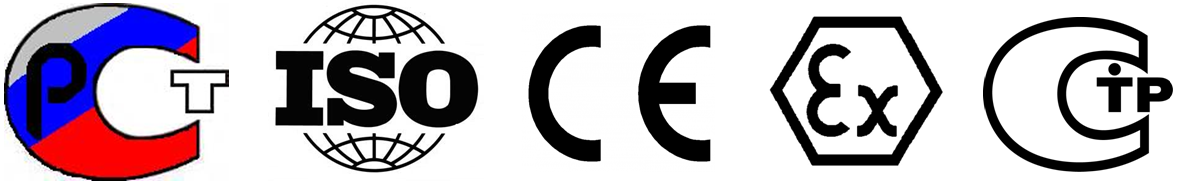 ✔Тел.: +7 (495) 795-72-28  ✔E-mail: testprom@yandex.ru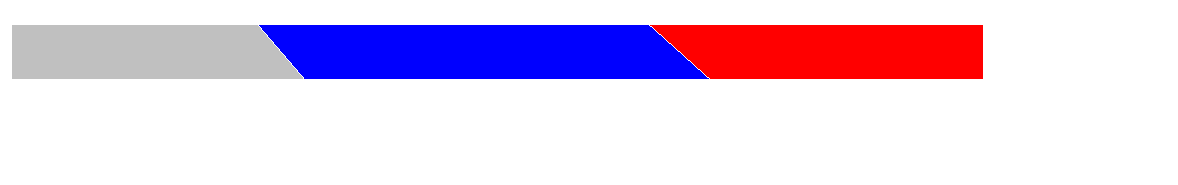 СПИСОК ДОКУМЕНТОВ ДЛЯ РАЗРАБОТКИ ТЕХНИЧЕСКОЙ ДОКУМЕНТАЦИИТехнические условия/паспорт/руководство по эксплуатации:реквизиты для договора (карточка предприятия);краткое описание продукции (размеры, габариты, масса, фото или чертеж).Программа и методика (ПиМ) испытаний:Реквизиты для договора (карточка предприятия);Технические условия или ГОСТ  - для Российского изготовителя;Руководство по эксплуатации;Паспорт продукции;Общий вид, чертеж;Протоколы заводский испытаний (при наличии);Сертификат соответствия и заявление - для согласования ПиМ испытаний с Ростехнадзором.Экспертиза промышленной безопасности:Реквизиты для договора (карточка предприятия);Паспорт, руководство по эксплуатации, чертежи, общий вид;Программа и методика испытаний согласованная с Ростехнадзором;Акты и протоколы приемочных испытаний с отметкой инспектора Ростехнадзора;Информация о производителе;Сертификаты соответствия (при наличии);Отзывы потребителей.НАДЁЖНЫЙ ПАРТНЁР В СФЕРЕ СЕРТИФИКАЦИИ И КАЧЕСТВА!